	1. KUŽELKÁŘSKÁ LIGA DOROSTU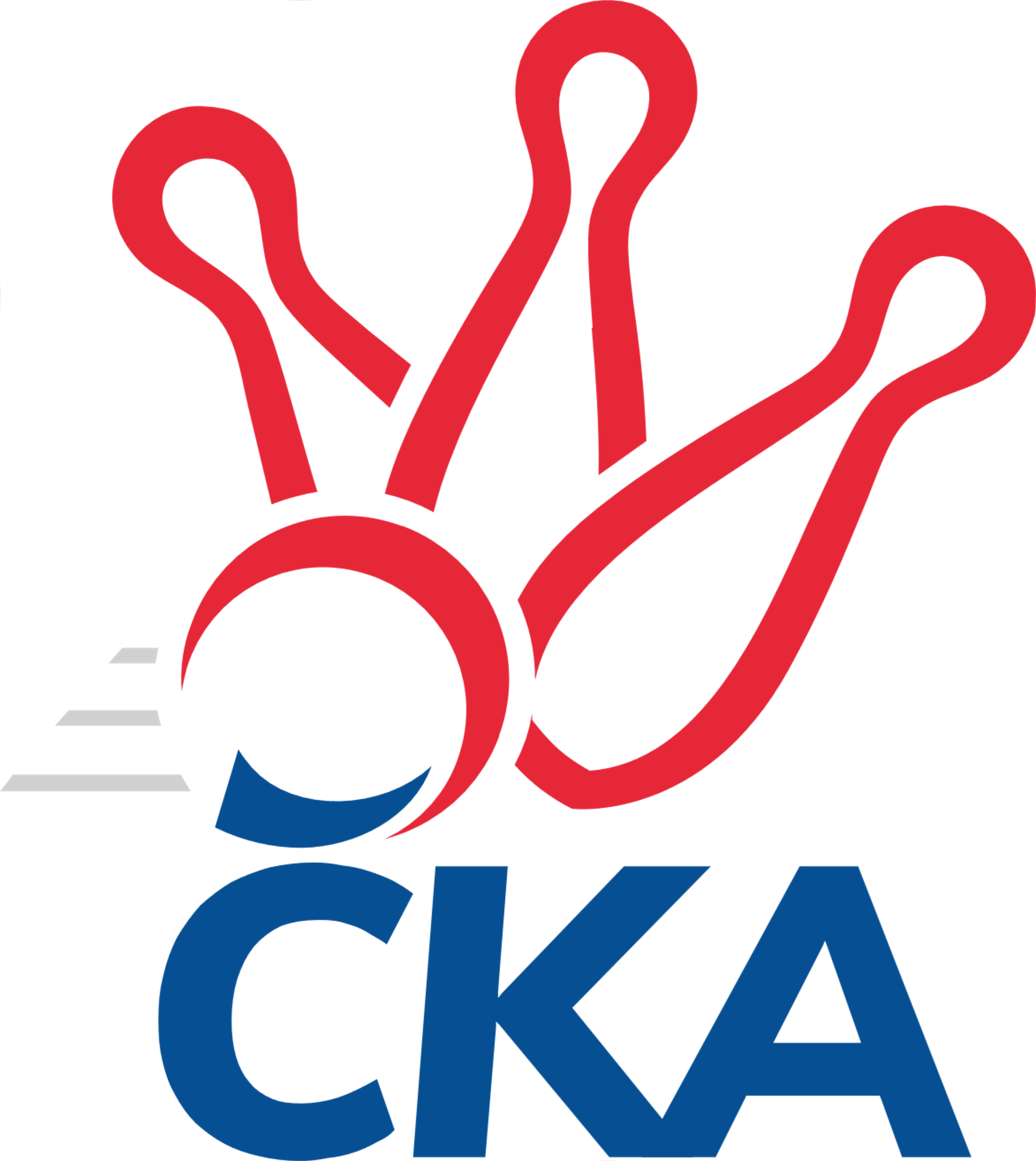 Č. 1Ročník 2020/2021	6.9.2020Nejlepšího výkonu v tomto kole: 1655 dosáhlo družstvo: TJ Valašské Meziříčí1.KLD D 2020/2021Výsledky 1. kolaSouhrnný přehled výsledků:TJ Spartak Přerov	- TJ Sokol Luhačovice	0:2	1511:1602		6.9.TJ Sokol Vracov	- KK Orel Ivančice	2:0	1577:1460		6.9.TJ Valašské Meziříčí	- KC Zlín	2:0	1655:1646		6.9.TJ Lokomotiva Valtice  	- KK Slovan Rosice	0:2	1437:1509		6.9.KK Zábřeh	- TJ Horní Benešov	2:0	1546:1450		6.9.Tabulka družstev:	1.	TJ Valašské Meziříčí	1	1	0	0	2 : 0 	 	 1655	2	2.	TJ Sokol Luhačovice	1	1	0	0	2 : 0 	 	 1602	2	3.	TJ Sokol Vracov	1	1	0	0	2 : 0 	 	 1577	2	4.	KK Zábřeh	1	1	0	0	2 : 0 	 	 1546	2	5.	KK Slovan Rosice	1	1	0	0	2 : 0 	 	 1509	2	6.	KC Zlín	1	0	0	1	0 : 2 	 	 1646	0	7.	TJ Spartak Přerov	1	0	0	1	0 : 2 	 	 1511	0	8.	KK Orel Ivančice	1	0	0	1	0 : 2 	 	 1460	0	9.	TJ Horní Benešov	1	0	0	1	0 : 2 	 	 1450	0	10.	TJ Lokomotiva Valtice 	1	0	0	1	0 : 2 	 	 1437	0Podrobné výsledky kola:	 TJ Spartak Přerov	1511	0:2	1602	TJ Sokol Luhačovice	Monika Kočí	126 	 133 	 124 	128	511 	  	 501 	 132	112 	 130	127	Jan Lahuta	Ondřej Holas	116 	 153 	 147 	130	546 	  	 557 	 128	164 	 138	127	Michal Petráš	Radek Zbořil	93 	 119 	 121 	121	454 	  	 544 	 139	129 	 128	148	Jakub Lahutarozhodčí: Sedláček VladimírNejlepší výkon utkání: 557 - Michal Petráš	 TJ Sokol Vracov	1577	2:0	1460	KK Orel Ivančice	Michaela Škarecká	122 	 131 	 95 	98	446 	  	 459 	 111	124 	 114	110	Vojtěch Šmarda	Tomáš Koplík ml.	141 	 129 	 132 	150	552 	  	 473 	 102	147 	 112	112	Jakub Kovář	Michal Šmýd	125 	 128 	 114 	109	476 	  	 528 	 123	131 	 150	124	Jan Svoboda	Eliška Fialová	161 	 137 	 115 	136	549 	  	 0 	 	0 	 0		rozhodčí: Tužil J.Nejlepší výkon utkání: 552 - Tomáš Koplík ml.	 TJ Valašské Meziříčí	1655	2:0	1646	KC Zlín	Marie Olejníková	129 	 137 	 141 	159	566 	  	 557 	 143	133 	 143	138	Filip Vrzala	Veronika Ovšáková	142 	 132 	 156 	119	549 	  	 526 	 133	134 	 128	131	Adriana Svobodová	Jan Kučák	104 	 129 	 142 	130	505 	  	 559 	 140	139 	 129	151	Samuel Kliment	Nikola Tobolová	122 	 151 	 135 	132	540 	  	 530 	 142	134 	 130	124	Natálie Trochtovározhodčí: Jaroslav ZajíčekNejlepší výkon utkání: 566 - Marie Olejníková	 TJ Lokomotiva Valtice  	1437	0:2	1509	KK Slovan Rosice	Eliška Koňaříková	112 	 131 	 126 	102	471 	  	 510 	 128	149 	 112	121	Viktorie Vitamvásová		116 	 119 	 131 	123	489 	  	 470 	 124	116 	 113	117	Kristýna Klištincová	Martina Kapustová	131 	 120 	 132 	94	477 	  	 529 	 133	122 	 130	144	Karolína Fabíkovározhodčí: Vedoucí družstevNejlepší výkon utkání: 529 - Karolína Fabíková	 KK Zábřeh	1546	2:0	1450	TJ Horní Benešov	Adam Mísař	130 	 129 	 136 	147	542 	  	 515 	 129	125 	 117	144	Daniel Duškevič	Libor Krejčí	104 	 120 	 133 	144	501 	  	 442 	 108	128 	 108	98	Tobiáš Kučerka	Tomáš Ondráček	138 	 135 	 100 	130	503 	  	 493 	 119	126 	 125	123	Štěpánka Monsportová	Martin Vološčuk	132 	 121 	 133 	114	500 	  	 379 	 106	106 	 86	81	Libor Maralíkrozhodčí: Keprtová SoňaNejlepší výkon utkání: 542 - Adam MísařPořadí jednotlivců:	jméno hráče	družstvo	celkem	plné	dorážka	chyby	poměr kuž.	Maximum	1.	Marie Olejníková 	TJ Valašské Meziříčí	566.00	366.0	200.0	4.0	1/1	(566)	2.	Samuel Kliment 	KC Zlín	559.00	391.0	168.0	1.0	1/1	(559)	3.	Michal Petráš 	TJ Sokol Luhačovice	557.00	376.0	181.0	4.0	1/1	(557)	4.	Filip Vrzala 	KC Zlín	557.00	392.0	165.0	9.0	1/1	(557)	5.	Tomáš Koplík  ml.	TJ Sokol Vracov	552.00	373.0	179.0	8.0	1/1	(552)	6.	Veronika Ovšáková 	TJ Valašské Meziříčí	549.00	355.0	194.0	10.0	1/1	(549)	7.	Eliška Fialová 	TJ Sokol Vracov	549.00	357.0	192.0	5.0	1/1	(549)	8.	Ondřej Holas 	TJ Spartak Přerov	546.00	361.0	185.0	4.0	1/1	(546)	9.	Jakub Lahuta 	TJ Sokol Luhačovice	544.00	364.0	180.0	3.0	1/1	(544)	10.	Adam Mísař 	KK Zábřeh	542.00	382.0	160.0	0.0	1/1	(542)	11.	Nikola Tobolová 	TJ Valašské Meziříčí	540.00	361.0	179.0	3.0	1/1	(540)	12.	Natálie Trochtová 	KC Zlín	530.00	349.0	181.0	5.0	1/1	(530)	13.	Karolína Fabíková 	KK Slovan Rosice	529.00	365.0	164.0	10.0	1/1	(529)	14.	Jan Svoboda 	KK Orel Ivančice	528.00	368.0	160.0	7.0	1/1	(528)	15.	Adriana Svobodová 	KC Zlín	526.00	357.0	169.0	4.0	1/1	(526)	16.	Daniel Duškevič 	TJ Horní Benešov	515.00	332.0	183.0	9.0	1/1	(515)	17.	Monika Kočí 	TJ Spartak Přerov	511.00	361.0	150.0	8.0	1/1	(511)	18.	Viktorie Vitamvásová 	KK Slovan Rosice	510.00	345.0	165.0	13.0	1/1	(510)	19.	Jan Kučák 	TJ Valašské Meziříčí	505.00	336.0	169.0	6.0	1/1	(505)	20.	Tomáš Ondráček 	KK Zábřeh	503.00	329.0	174.0	6.0	1/1	(503)	21.	Jan Lahuta 	TJ Sokol Luhačovice	501.00	342.0	159.0	6.0	1/1	(501)	22.	Libor Krejčí 	KK Zábřeh	501.00	348.0	153.0	15.0	1/1	(501)	23.	Martin Vološčuk 	KK Zábřeh	500.00	343.0	157.0	7.0	1/1	(500)	24.	Štěpánka Monsportová 	TJ Horní Benešov	493.00	363.0	130.0	12.0	1/1	(493)	25.	Martina Kapustová 	TJ Lokomotiva Valtice  	477.00	339.0	138.0	14.0	1/1	(477)	26.	Michal Šmýd 	TJ Sokol Vracov	476.00	322.0	154.0	16.0	1/1	(476)	27.	Jakub Kovář 	KK Orel Ivančice	473.00	340.0	133.0	9.0	1/1	(473)	28.	Eliška Koňaříková 	TJ Lokomotiva Valtice  	471.00	345.0	126.0	12.0	1/1	(471)	29.	Kristýna Klištincová 	KK Slovan Rosice	470.00	361.0	109.0	20.0	1/1	(470)	30.	Vojtěch Šmarda 	KK Orel Ivančice	459.00	310.0	149.0	12.0	1/1	(459)	31.	Radek Zbořil 	TJ Spartak Přerov	454.00	321.0	133.0	16.0	1/1	(454)	32.	Michaela Škarecká 	TJ Sokol Vracov	446.00	319.0	127.0	14.0	1/1	(446)	33.	Tobiáš Kučerka 	TJ Horní Benešov	442.00	318.0	124.0	13.0	1/1	(442)	34.	Libor Maralík 	TJ Horní Benešov	379.00	269.0	110.0	21.0	1/1	(379)		 		489.00	345.0	144.0	11.0	1/0	(489)Sportovně technické informace:Starty náhradníků:registrační číslo	jméno a příjmení 	datum startu 	družstvo	číslo startu
Hráči dopsaní na soupisku:registrační číslo	jméno a příjmení 	datum startu 	družstvo	23913	Adam Mísař	06.09.2020	KK Zábřeh	26441	Radek Zbořil	06.09.2020	TJ Spartak Přerov	23277	Nikola Tobolová	06.09.2020	TJ Valašské Meziříčí	Program dalšího kola:2. kolo13.9.2020	ne	10:00	KK Orel Ivančice - KC Zlín	13.9.2020	ne	10:00	TJ Valašské Meziříčí - KK Zábřeh	13.9.2020	ne	10:00	KK Slovan Rosice - TJ Sokol Luhačovice	13.9.2020	ne	10:00	TJ Horní Benešov - TJ Spartak Přerov	13.9.2020	ne	10:00	TJ Lokomotiva Valtice   - TJ Sokol Vracov	Nejlepší šestka kola - absolutněNejlepší šestka kola - absolutněNejlepší šestka kola - absolutněNejlepší šestka kola - absolutněNejlepší šestka kola - dle průměru kuželenNejlepší šestka kola - dle průměru kuželenNejlepší šestka kola - dle průměru kuželenNejlepší šestka kola - dle průměru kuželenNejlepší šestka kola - dle průměru kuželenPočetJménoNázev týmuVýkonPočetJménoNázev týmuPrůměr (%)Výkon1xMarie OlejníkováVal. Meziříčí5661xMichal PetrášLuhačovice110.45571xSamuel KlimentZlín5591xAdam MísařZábřeh108.45421xFilip VrzalaZlín5571xTomáš Koplík ml.Vracov108.285521xMichal PetrášLuhačovice5571xOndřej HolasPřerov108.225461xTomáš Koplík ml.Vracov5521xJakub LahutaLuhačovice107.825441xVeronika OvšákováVal. Meziříčí5491xEliška FialováVracov107.69549